TRADING ONLINE VOUCHER SCHEME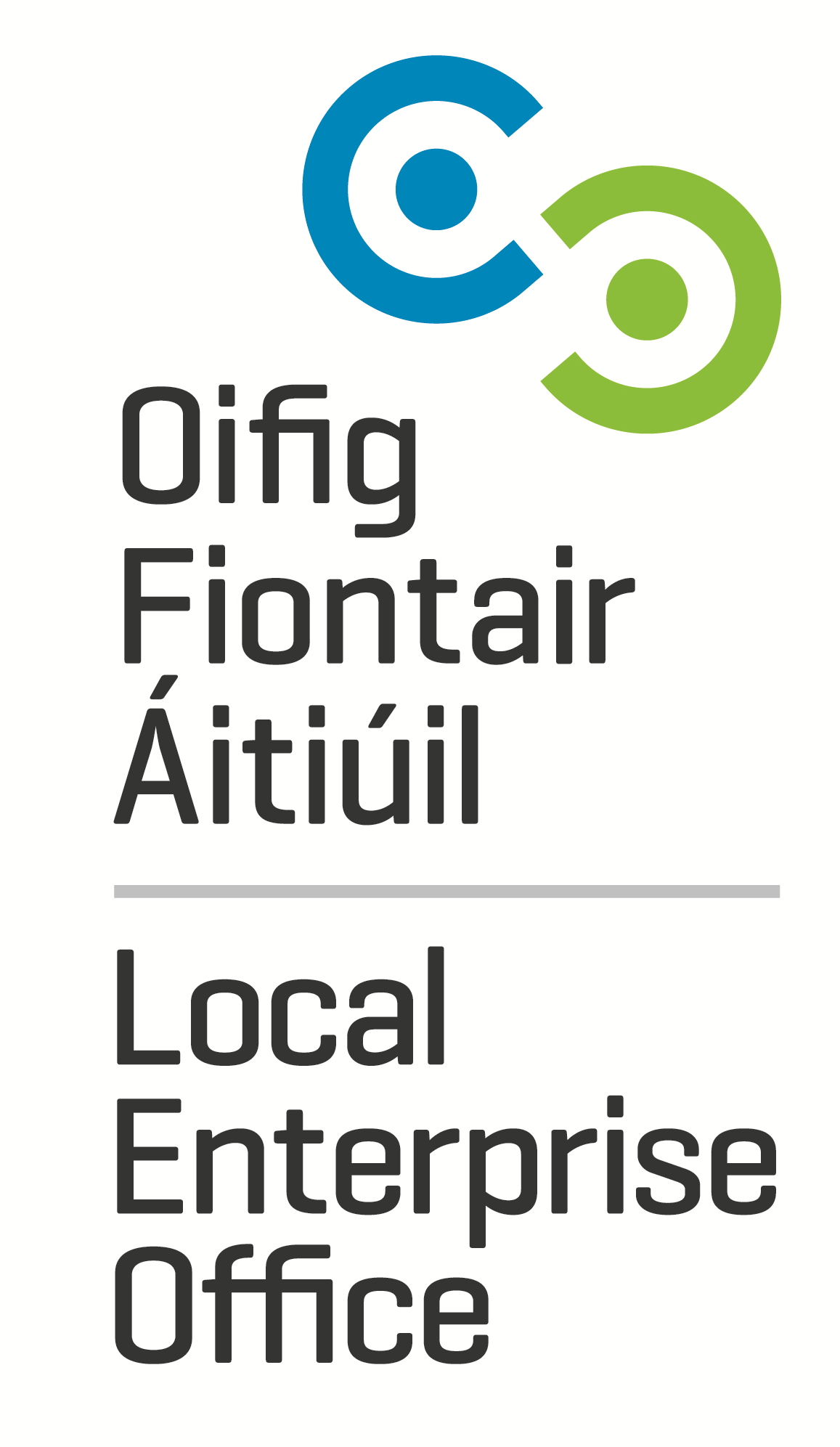 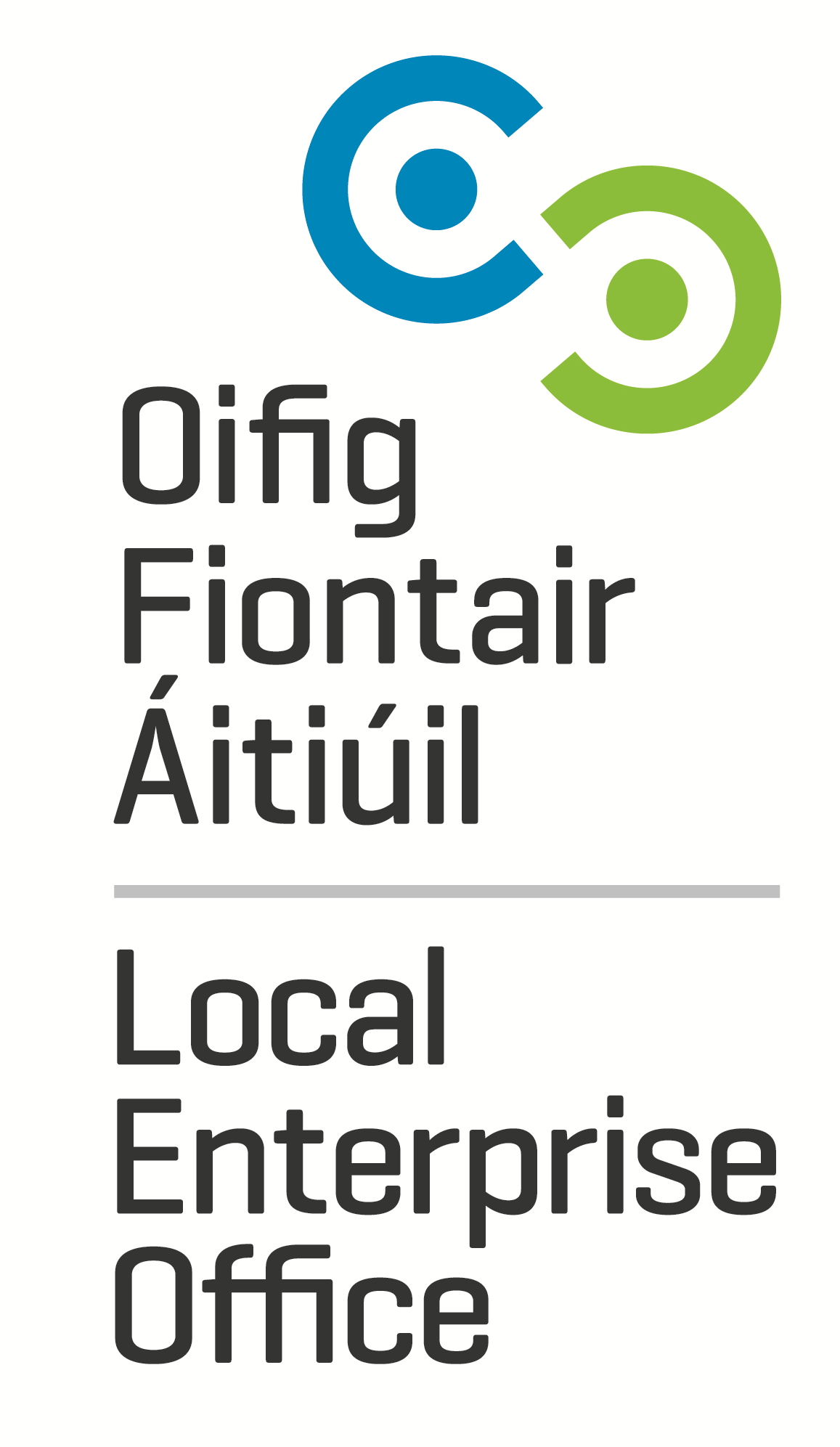 LOCAL ENTERPRISE OFFICEDeclaration of Work Carried Out FormI hereby declare that the work as set out in the application by ABC Company (www.ABCcompany.com) has been fully completed by us DIGITAL SALES to the satisfaction of the applicant company.I further declare that we, the supplier of said work, have been paid in full for the work in the amount of €5000.00 excluding VAT.Signature of Supplier:			______________________________________________Supplier Name (Block Capitals): 	DIARMUID HAUGHIAN_____________________	SUPPLIER DETAILS(to be filled in by supplier who carried out the work)SUPPLIER DETAILS(to be filled in by supplier who carried out the work)CONTACT NAMECOMPANY NAMEREGISTERED OFFICE ADDRESSEMAIL / PHONE NUMBERCRO NUMBERTax Reference Number.